Мемлекеттік қызметшілердің бос лауазымына орналасуға конкурс туралыХАБАРЛАНДЫРУ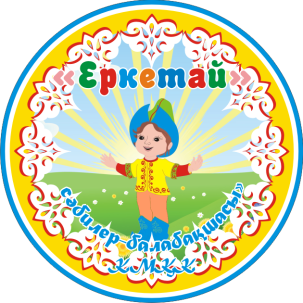 Мекенжайы көрсетілген конкурс өткізетін ұйымның атауы, пошталық мекенжайы, телефон және факс нөмері, электрондық пошта мекенжайы:Қарағанды облысы білім басқармасы Шахтинск қаласы білім бөлімі «Еркетай» бөбекжайы» КМҚК.Заңды мекенжайы: Қарағанды облысы, Шахтинск қаласы,Абай Құнанбаев атындағы даңғылы, 58Б ғимарат. Анықтама үшін телефон, факс: 8 (72156) 70022, E-mail: shahtinsk_erketay@krg.gov.kz азаматтық қызметшілердің бос лауазымына орналасуға конкурс жарияланды. Негізгі функционалдық міндеттері, еңбек ақысының мөлшері мен шарттары көрсетілген бос лауазымдар атауы:Тәрбиеші– 1 педагог2.1. функционалдық міндеттері2.1. МДББҰ әдіскері азаматтық қызметшілер санатына жатады, МДББҰ басшысының бұйрығымен жұмысқа қабылданады және жұмыстан шығарылады. Кәсіптік білімі бар (орта; жоғары), жұмыс өтілі 5 жылдан кем емес. 2.2. МДББҰ әдіскері МДББҰ басшысына бағынады. 2.3.Өз қызметінде мектепке дейінгі ұйымның әдіскері мыналарды басшылыққа алады: - тиісті мәселелерді реттейтін заңнамалық және нормативтік құжаттарды; - оның қызметінің мәселелеріне қатысты әдістемелік материалдарды; - МДББҰ жарғысын; - МДББҰ басшысының (тікелей басшының) бұйрықтарын; - еңбек гигиенасы ережелері мен нормалары, еңбек тәртібі ережелерін; - осы лауазымдық нұсқаулықты. ББМДҰ әдіскері білуі тиіс: - білім беру, бала құқықтары мәселелері бойынша нормативтік құқықтық актілер және басқа да әдістемелік құжаттар; - мектеп жасына дейінгі балаларды тәрбиелеу мен оқытудың заманауи бағдарламалары мен әдістемелері; - мектепке дейінгі педагогика және психология; -психологиялық-педагогикалық ғылым мен практиканың жетістіктері; - балалардың өмірі мен денсаулығын қорғау жөніндегі талаптар; - дәрігерге дейінгі көмек негіздері; - еңбек заңнамасы мен басқару қызметінің негіздері; - еңбекті қорғау және өрт қауіпсіздігі ережелері мен нормалары2.4. МДББҰ әдіскері болмаған кезде оның міндеттерін белгіленген тәртіппен оларды тиісінше орындау үшін толық жауапты болып тағайындалатын маман орындайды. 3.1 өз қызметінде тиісті кәсіби құзыреттерді меңгеру;3.2 оқыту мен тәрбиелеудің педагогикалық қағидаттарын сақтау, оқыту мен тәрбиелеудің сапасын мемлекеттік жалпыға міндетті білім беру стандарттарында көзделген талаптардан төмен емес деңгейде қамтамасыз ету;3.3 өзінің кәсіби шеберлігін, зерттеу, зияткерлік және шығармашылық деңгейін үздіксіз жетілдіру, оның ішінде кемінде бес жылда бір рет біліктілік санаты деңгейін арттыру (растау);3.4 педагогикалық этиканы сақтау;3.5 Қазақстан Республикасының заңнамасында белгіленген тәртіппен міндетті мерзімдік медициналық тексеруден өту;3.6 білім алушылардың, тәрбиеленушілердің және олардың ата-аналарының немесе өзге де заңды өкілдерінің ар-намысы мен қадір-қасиетін құрметтеу;3.7 балаларды заңға, адамның және азаматтың құқықтарына, бостандықтарына, ата-аналарына, үлкендеріне, отбасылық, тарихи және мәдени құндылықтарға, мемлекеттік рәміздерге құрмет, жоғары адамгершілік, патриотизм, қоршаған ортаға ұқыпты қарау рухында тәрбиелеу;3.8 білім алушылар мен тәрбиеленушілердің өмірлік дағдыларын, құзыреттерін, дербестігін, шығармашылық қабілеттерін дамыту және салауатты өмір салты мәдениетін қалыптастыру;3.9 өмірлік қиын жағдайда жүрген баланы анықтау фактілері туралы білім беру ұйымының басшылығына дереу хабарлау;3.10 Құқық қорғау органдарына және білім беру ұйымының басшылығына қылмыстық немесе әкімшілік құқық бұзушылық белгілері бар, оның ішінде кәсіби қызметіне байланысты өзіне белгілі болған әрекеттерді (әрекетсіздікті) кәмелетке толмағандардың жасау немесе оларға қатысты жасалу фактілері туралы дереу хабарлау. 4.1. Балалардың өмірі мен денсаулығын қорғауды қамтамасыз етеді: өз қызметінің денсаулық сақтау функциясын орындайды.4.2. Үлгілік оқу жоспары мен медициналық персоналдың ұсынымдарын ескере отырып, мектепке дейінгі тәрбие мен оқытудың мемлекеттік жалпыға міндетті стандартының талаптарына сәйкес дене шынықтыру (жүзу) бойынша ұйымдастырылған оқу қызметін жоспарлайды және жүзеге асырады.4.3. Дене тәрбиесі бойынша озық педагогикалық тәжірибені зерделеумен, жалпылаумен және таратумен айналысады, отандық және шетелдік ғылыми-зерттеу, авторлық әзірлемелерді зерттеу негізінде инновациялық технологияларды енгізеді.4.4. Денсаулық сақтау және денсаулық сақтау технологияларын қолдану мәселелерінде ата-аналарға консультациялық көмекті жүзеге асырады. 4.5. Компьютерлік сауаттылықты, ақпараттық-коммуникациялық құзыреттілікті меңгерген.4.6. Дене шынықтыру-сауықтыру дамыту ортасын құруға қатысады, мектепке дейінгі ұйымның педагогикалық ұжымымен бірлесіп, сондай-ақ ата-аналар мен қоғамдық ұйымдардың көмегімен ұйымдастырушылық-әдістемелік және практикалық жұмысты, бұқаралық іс-шараларды өткізуді жүзеге асырады.4.7. Ұйымдастырылған оқу қызметін, спорттық мерекелер мен ойын-сауықтарды өткізу кезінде санитарлық-гигиеналық жағдайларды және қауіпсіздік шараларын қамтамасыз етеді. Инклюзивті білім беру шеңберінде арнайы медициналық топқа жатқызылған балалармен қосымша сабақтар өткізеді, балалармен жұмыс жасауда көптілділікті пайдаланады.4.8. Оқу, дене шынықтыру-сауықтыру жұмыстары бойынша белгіленген есептіліктің құжаттамасын жүргізеді.2.2. еңбек ақысының мөлшеріеңбекке ақы төлеу шарттарыАйлық еңбекақы мөлшері жыл сайынғы тарифтеу тізімімен айқындалады.Біліктілік талаптарына сәйкес конкурсқа қатысушыға қойылатын негізгі талаптар:Тиісті бейін болйынша жоғары және (немесе) жоғары оқу орнынан кейінгі педагогикалық немесе өзге де кәсіптік білім немесе педагогикалық қайта даярлығын растайтын құжат, жұмыс өтіліне талаптар қойылмайды.Білуге тиіс:Қазақстан Республикасының Конституциясын, Қазақстан Республикасының Еңбек кодексін, Қазақстан Республикасының «Білім туралы», «Педагог мәртебесі туралы», «Қазақстан Республикасындағы Баланың құқықтары туралы», «Қазақстан Республикасындағы тілдер туралы», «Сыбайлас жемқорлыққа қарсы күрес туралы» Заңдарын және Қазақстан Республикасының білім беруді дамытудың бағыттары мен перспективаларын айқындайтын басқа да нормативтік құқықтық актілерін. санитария мен гигиенажас психологиясы мен педагогикасының негіздерінмектепке дейінгі білім беру мәселелері жөніндегі әдістемелік құжаттарды.еңбекті қорғау және қауіпсіздік техникасын.	Құжаттарды қабылдау басталған күн, уақыты 22.04.2024 ж. Құжаттарды қабылдау аяқталған күн, уақыты 30.04.2024 ж.Конкурсқа қатысу үшін қажетті құжаттар тізімі: 1) осы Қағидаларға 15-қосымшаға сәйкес нысан бойынша қоса берілетін құжаттардың тізбесін көрсете отырып, Конкурсқа қатысу туралы өтініш;      2) жеке басын куәландыратын құжат не цифрлық құжаттар сервисінен алынған электронды құжат (идентификация үшін);      3) кадрларды есепке алу бойынша толтырылған жеке іс парағы (нақты тұрғылықты мекенжайы мен байланыс телефондары көрсетілген – бар болса);      4) Педагогтердің үлгілік біліктілік сипаттамаларымен бекітілген лауазымға қойылатын біліктілік талаптарына сәйкес білімі туралы құжаттардың көшірмелері;      5) еңбек қызметін растайтын құжаттың көшірмесі (бар болса);      6) "Денсаулық сақтау саласындағы есепке алу құжаттамасының нысандарын бекіту туралы" Қазақстан Республикасы Денсаулық сақтау министрінің міндетін атқарушының 2020 жылғы 30 қазандағы № ҚР ДСМ-175/2020 бұйрығымен бекітілген нысан бойынша денсаулық жағдайы туралы анықтама (Нормативтік құқықтық актілерді мемлекеттік тіркеу тізілімінде № 21579 болып тіркелген).      7) психоневрологиялық ұйымнан анықтама;      8) наркологиялық ұйымнан анықтама;      9) Сертификаттаудан өту нәтижелері туралы сертификат (бұдан әрі – ҰБТ) немесе педагог-модератордан төмен емес қолданыстағы біліктілік санатының болуы туралы куәлік (Бар болса)       10) Ағылшын тілі педагогтері лауазымына орналасуға кандидаттар үшін пән бойынша шекті деңгейі кемінде 90% сертификаттау нәтижелері туралы сертификаты немесе педагог-модератордың немесе педагог-сарапшының, немесе педагог-зерттеушінің немесе педагог-шебердің біліктілік санатының болуы туралы куәлік (бар болса) немесе Celta сертификаты (Certificate in English Language Teaching to Adults. Cambridge) pass a; Delta (Diploma in English Language Teaching to Adults) Pass and above немесе IELTS (IELTS) – 6,5 балл; немесе TOEFL (TOEFL) (интернетке негізделген тест (IWT)) - 60-65 балл; болу керек.      11) Техникалық және кәсіптік, орта білімнен кейінгі білім беру ұйымдарында арнайы пәндер бойынша педагогтер және өндірістік оқыту шеберлері лауазымдарына педагогикалық қызметке кіріскен, тиісті мамандық немесе бейін бойынша өндірісте кемінде 2 жыл жұмыс өтілі бар педагогтер сертификаттаудан өтуден босатылады.      12)16-қосымшаға сәйкес нысан бойынша педагогтің бос немесе уақытша бос лауазымына кандидаттың толтырылған Бағалау парағы.13) Тәжірибе жоқ кондидаттың  бейнепризинтация кемінде 10 минут,  ең төменгі ажыратылымдылығы 720-480.Құжаттарды қабылдау мерзімі конкурс өткізу туралы хабарландыру соңғы жарияланғаннан кейін келесі күннен бастап есептеледі.Конкурсқа қажетті құжаттар Қарағанды облысы білім басқармасының Шахтинск қаласы білім бөлімі «Еркетай» бөбекжайы» КМҚК әлеуметтік желілердің ресми аккаунтында конкурс өткізу туралы хабарландыру жарияланған сәттен бастап 7  күн ішінде ұсынылуы тиіс (Instagram – erketai.shakhtinsk)
БуынЕңбек сіңірген жылдарына бйланыстыЕңбек сіңірген жылдарына бйланыстыБуынminmaxВ3-4Тәрбиеші173926187270